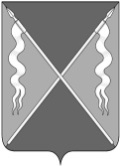   АДМИНИСТРАЦИЯ ЛЕНИНГРАДСКОГО СЕЛЬСКОГО ПОСЕЛЕНИЯЛЕНИНГРАДСКОГО РАЙОНАпостановлениеот__________________							                      №_____станица ЛенинградскаяО внесении изменений в постановление администрации Ленинградского сельского поселения Ленинградского района от 23 июля 2021 года № 247«Об утверждении административного регламента по предоставлению муниципальной услуги «Присвоение, изменение и аннулирование адресов» (с изм. от 25.07.2022 г № 248)В соответствии с Федеральным законом от 6 октября . №131-ФЗ         «Об общих принципах организации местного самоуправления в Российской Федерации», Федеральным законом от 27 июля . № 210-ФЗ                                 «Об организации представления государственных и муниципальных услуг», постановлением Правительства Российской Федерации от 5 февраля 2024 года № 124 «О внесении изменений в постановлением Правительства Российской Федерации от 19 ноября . №1221 «Об утверждении Правил присвоения, изменения и аннулирования адресов», распоряжением Правительства Российской Федерации от 31 января . №147-р «Об утверждении целевых моделей упрощения процедур ведения бизнеса и повышения инвестиционной привлекательности субъектов Российской Федерации», Уставом Ленинградского сельского поселения Ленинградского района, п о с т а н о в л я ю:1. Внести в постановление администрации Ленинградского сельского поселения Ленинградского района от 23 июля 2021 года № 247                                  «Об утверждении административного регламента по предоставлению муниципальной услуги «Присвоение, изменение и аннулирование адресов» (с изм. от 25.07.2022 г. № 248) следующие изменения:1.1. Пункт 2.4.1. подраздела 2.4. раздела 2. изложив в новой редакции:«2.4.1. Принятие решения о присвоении объекту адресации адреса или аннулировании его адреса с приложением выписки из государственного адресного реестра об адресе объекта адресации или уведомления об отсутствии сведений в государственном адресном реестре, а также решения об отказе в присвоении объекту адресации или аннулировании его адреса, а также размещение соответствующих сведений об адресе объекта адресации в государственном адресном реестре осуществляются уполномоченным органом:в случае подачи заявления на бумажном носителе – в срок не более 10 рабочих дней со дня поступления заявления;в случае подачи заявления в форме электронного документа – в срок не более 5 рабочих дней со дня поступления заявления.».1.2. В подпунктах 1-3 пункта 2.3.5. подраздела 2.3. раздела 2. после слов «или аннулировании его адреса» дополнить словами «с приложением выписки из государственного адресного реестра об адресе объекта адресации или уведомления об отсутствии сведений в государственном адресном реестре». 2. Отделу по организационно-правовой и кадровой политике администрации Ленинградского сельского поселения (Лазько А М.) обеспечить размещение настоящего постановления на официальном интернет – портале Администрации Ленинградского сельского поселения Ленинградского района (www.adminlenposel.ru).3. Контроль за выполнением настоящего постановления возложить                    на начальника отдела землеустройства и имущественных отношений администрации Ленинградского сельского поселения Ленинградского района Татаринцеву С.В.4. Настоящее постановление вступает в силу со дня его официального опубликования.Глава Ленинградского сельского поселения Ленинградского района                                                              И.С. Скоробогаченко